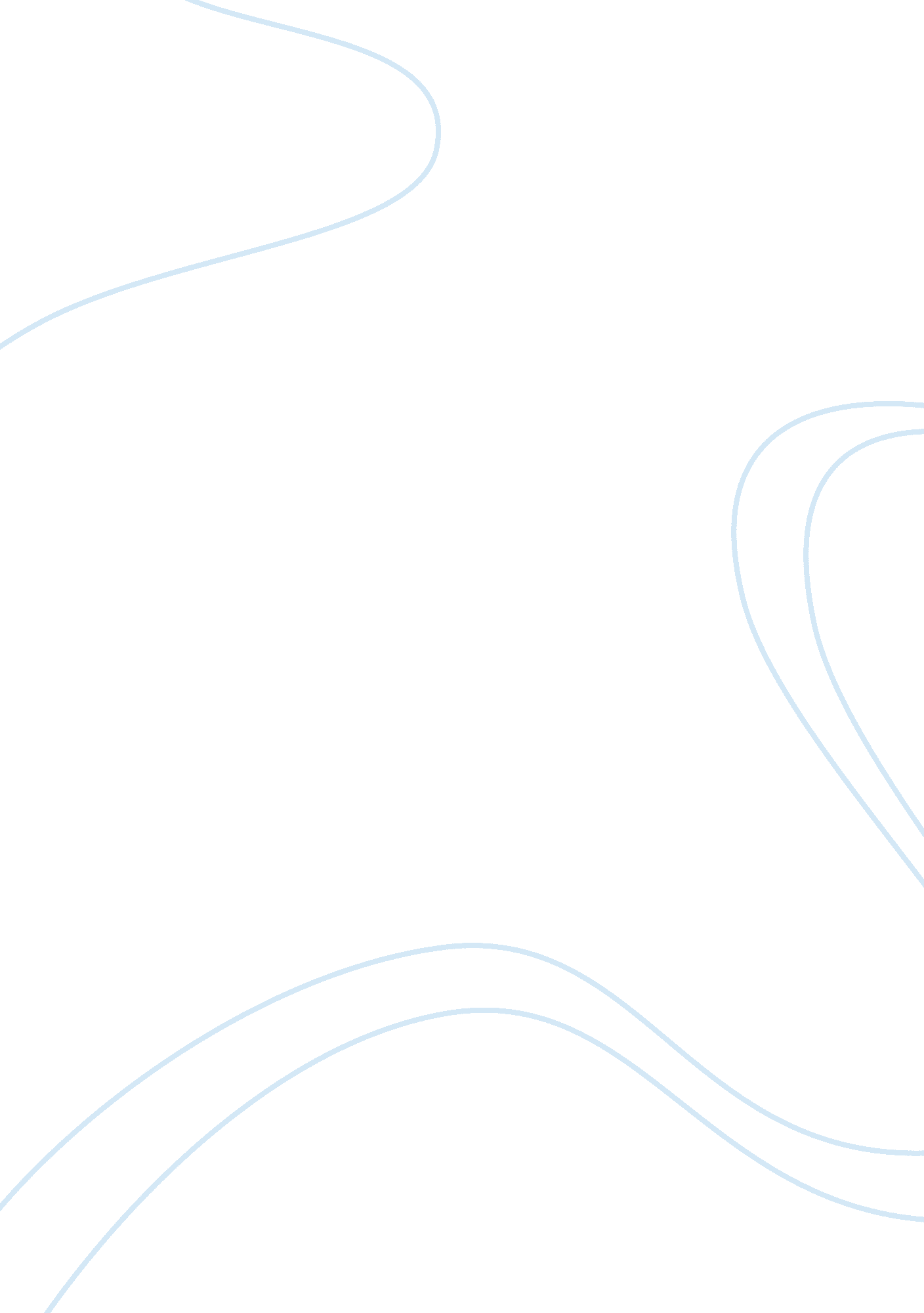 Santa catalina island tripSport & Tourism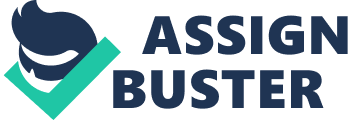 I felt slightly depressed because the Catalina made me long for my backpacking escapades along the coast of Italy. What I saw was no longer an image but a sign that I missed my tour in Italy. The experience made me question the authenticity of the area because the resemblance to Italian and Spanish cultures was not a representation of American culture. For example, drinking wine in a terrace, and the presentation of the marina were reminiscent of the Italian culture. Hence, this put me in a state of melancholy as it felt like staged authenticity (MacCannel 98). 
Eternal: However, despite the fact that the authenticity was questionable, the tour was amazing and I did not want it to come to an end. 
Break from Reality: The tour was beyond my imagination, it all felt unreal. How is it possible that such a place exists in America? It was a break from reality. 
I used the pineapple on my front page because when I think of the tour I think of pineapples. 